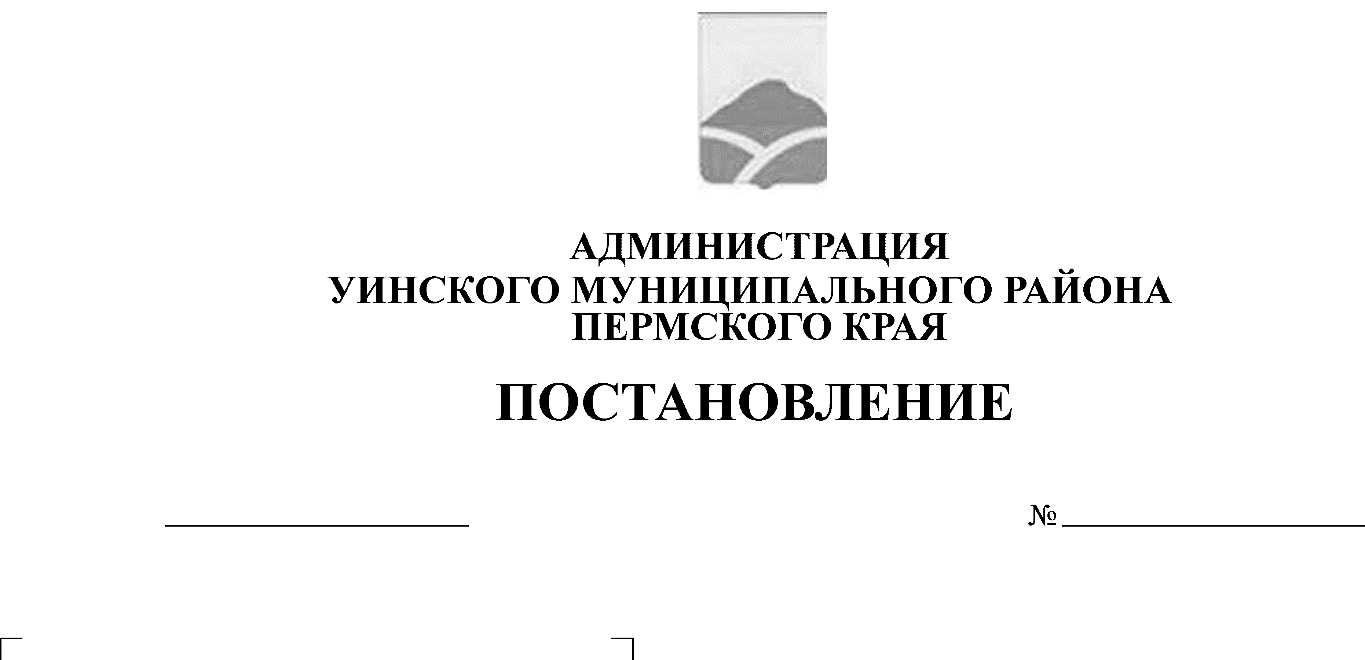                                                            от 06.02.2019 № 47-259-01-03Руководствуясь статьей 179 Бюджетного кодекса Российской Федерации, статьей 53 Устава Уинского муниципального района Пермского края и в целях приведения документа в соответствии с принятыми правовыми актами,  администрация Уинского муниципального района ПОСТАНОВЛЯЕТ:1. Внести в постановление администрации Уинского муниципального района от  19.10.2018 № 478-259-01-03 «Об утверждении муниципальной программы «Гармонизация межнациональных  и межконфессиональных отношений в Уинском муниципальном районе на 2019-2021 годы» следующие изменения и дополнения:1.1. В Паспорте муниципальной программы «Гармонизация межнациональных  и межконфессиональных отношений в Уинском муниципальном районе  на 2019-2021 годы» (далее по тексту – Муниципальная программа):1.1.1. Таблицу «Объемы и источники финансирования программы» изложить в следующей редакции:1.2. Приложения 3, 4, 5 к Муниципальной программе изложить в новых редакциях согласно приложениям 1, 2, 3 к настоящему постановлению.2. Настоящее постановление подлежит размещению на официальном сайте Уинского муниципального района в сети Интернет.3. Контроль над исполнением настоящего постановления оставлю за собой.Глава муниципального района 		                		А.Н.ЗелёнкинПриложение 1				к постановлению администрации	Уинского муниципального района		от 06.02.2019 № 47-259-01-03Приложение 3								к муниципальной программе «Гармонизация межнациональных и	межконфессиональных отношений в Уинском муниципальном	 районе на 2019-2021 годы»						ПЛАН мероприятий  по реализации муниципальной программы  «Гармонизация межнациональных  и межконфессиональных отношений в  Уинском муниципальном районе» на 2019-2021 годыПриложение 2				к постановлению администрации	Уинского муниципального района		от 06.02.2019 № 47-259-01-03		Приложение 4								к муниципальной программе «Гармонизация межнациональных и	межконфессиональных отношений в Уинском муниципальном	 районе на 2019-2021 годы»						Финансовое обеспечение реализации муниципальной программыУинского муниципального района за счет средств местного бюджета Приложение 3				к постановлению администрации	Уинского муниципального района		от 06.02.2019 № 47-259-01-03Приложение 5								к муниципальной программе «Гармонизация межнациональных и	межконфессиональных отношений в Уинском муниципальном	 районе на 2019-2021 годы»						Финансовое обеспечение реализации муниципальной программыУинского  муниципального района за счет всех источников финансированияОбъемы и источники финансирования программыИсточники финансированияРасходы ( рублей)Расходы ( рублей)Расходы ( рублей)Расходы ( рублей)Объемы и источники финансирования программыИсточники финансирования201920202021ИтогоОбъемы и источники финансирования программыВсего,в том числе:806000,0406000,0406000,01618000,0Объемы и источники финансирования программыБюджет Уинского муниципального района806000,0406000,0406000,01618000,0Объемы и источники финансирования программыКраевой бюджет0,00,00,00,0Объемы и источники финансирования программыФедеральный бюджет0,00,00,00,0Объемы и источники финансирования программыБюджет сельских поселений0,00,00,00,0Объемы и источники финансирования программыВнебюджетные источники0,00,00,00,0№п/пНаименование  мероприятияГлавный распорядитель бюджетных средствСрок начала реализацииСрок окончания реализацииОбъем ресурсного обеспечения, руб.Объем ресурсного обеспечения, руб.Объем ресурсного обеспечения, руб.Объем ресурсного обеспечения, руб.Объем ресурсного обеспечения, руб.Объем ресурсного обеспечения, руб.Объем ресурсного обеспечения, руб.№п/пНаименование  мероприятияГлавный распорядитель бюджетных средствСрок начала реализацииСрок окончания реализацииВСЕГОБюджет МРКБФБФББюджет СПВнебюджетные источники1234567899101.Задача 1. Информационное сопровождение сферы межнациональных и межконфессиональных отношенийЗадача 1. Информационное сопровождение сферы межнациональных и межконфессиональных отношенийЗадача 1. Информационное сопровождение сферы межнациональных и межконфессиональных отношенийЗадача 1. Информационное сопровождение сферы межнациональных и межконфессиональных отношенийЗадача 1. Информационное сопровождение сферы межнациональных и межконфессиональных отношенийЗадача 1. Информационное сопровождение сферы межнациональных и межконфессиональных отношенийЗадача 1. Информационное сопровождение сферы межнациональных и межконфессиональных отношенийЗадача 1. Информационное сопровождение сферы межнациональных и межконфессиональных отношенийЗадача 1. Информационное сопровождение сферы межнациональных и межконфессиональных отношенийЗадача 1. Информационное сопровождение сферы межнациональных и межконфессиональных отношенийЗадача 1. Информационное сопровождение сферы межнациональных и межконфессиональных отношений1.1. Сотрудничество со СМИ. Публикация в районной  газете «Родник» о планируемых и проведенных мероприятиях в области межнациональных и межконфессиональных отношенийУУКС и МП201920210,00,00,00,00,00,00,01.2.Выпуск буклетов по теме  межнациональных  и межконфессиональных отношений в Уинском муниципальном районеУУКС и МП201920210,00,00,00,00,00,00,01.3.Проведение совещаний, семинаров, круглых столов по вопросам предупреждения  межнациональных конфликтовУУКС и МП201920210,00,00,00,00,00,00,01.4.Приобретение литературы для создания коммуникативной площадки гражданского диалога «Многоликий мир»УУКС и МП201920210,00,00,00,00,00,00,02.Задача 2: Сохранение и развитие духовного и культурного потенциала народов, проживающих на территории Уинского муниципального района на основе идей межэтнического и межконфессионального согласия»Задача 2: Сохранение и развитие духовного и культурного потенциала народов, проживающих на территории Уинского муниципального района на основе идей межэтнического и межконфессионального согласия»Задача 2: Сохранение и развитие духовного и культурного потенциала народов, проживающих на территории Уинского муниципального района на основе идей межэтнического и межконфессионального согласия»Задача 2: Сохранение и развитие духовного и культурного потенциала народов, проживающих на территории Уинского муниципального района на основе идей межэтнического и межконфессионального согласия»Задача 2: Сохранение и развитие духовного и культурного потенциала народов, проживающих на территории Уинского муниципального района на основе идей межэтнического и межконфессионального согласия»Задача 2: Сохранение и развитие духовного и культурного потенциала народов, проживающих на территории Уинского муниципального района на основе идей межэтнического и межконфессионального согласия»Задача 2: Сохранение и развитие духовного и культурного потенциала народов, проживающих на территории Уинского муниципального района на основе идей межэтнического и межконфессионального согласия»Задача 2: Сохранение и развитие духовного и культурного потенциала народов, проживающих на территории Уинского муниципального района на основе идей межэтнического и межконфессионального согласия»Задача 2: Сохранение и развитие духовного и культурного потенциала народов, проживающих на территории Уинского муниципального района на основе идей межэтнического и межконфессионального согласия»Задача 2: Сохранение и развитие духовного и культурного потенциала народов, проживающих на территории Уинского муниципального района на основе идей межэтнического и межконфессионального согласия»Задача 2: Сохранение и развитие духовного и культурного потенциала народов, проживающих на территории Уинского муниципального района на основе идей межэтнического и межконфессионального согласия»2.1.Проведение  мероприятий, посвященных  Дню родного языкаУУКС и МП201920210,00,00,00,00,00,00,02.2.Проведение районного праздника «Проводы Зимы», «Масленица».УУКС и МП2019202145000,045000,00,00,00,00,00,02.3.Дни национальных культур «Мы разные, но дружные»:- районный конкурс «Пасхальный перезвон»;- районный фестиваль татарского фольклора «Тугерек уен»;- районный конкурс «Ак калфак»;- районный праздник круглого пирога «Разборник»;- районный фестиваль народного творчества «Хоровод дружбы» и др.УУКС и МП2019202130000,030000,00,00,00,00,00,02.4.Проведение мероприятий в рамках Дня славянской письменности и культуры. Битва хоров «Импровизация»УУКС и МП201920219000,09000,00,00,00,00,00,02.5.Проведение национального праздника «Сабантуй»УУКС и МП20192021250000,0250000,00,00,00,00,00,02.6.Проведение  мероприятий, посвященных Дню Русского языка УУКС и МП201920210,00,00,00,00,00,00,02.7.Изготовление  и приобретение сувенирной продукции к  празднику «Медовый Спас»УУКС и МП2019202190000,090000,00,00,00,00,00,02.8.Проведение фестиваля мёда «Медовый Спас»УУКС и МП201920211140000,01140000,00,00,00,00,00,02.9.Организация музейной площадки «Медовый Спас – медку припас»УУКС и МП»2019202115000,015000,00,00,00,00,00,02.11.Проведение мероприятий, посвященных государственным праздникам (День России, День флага Российской Федерации, День Конституции, День народного единства и др.)УУКС и МП201920210,00,00,00,00,00,00,02.12.Мероприятия в рамках Международного Дня толерантностиУУКС и МП201920210,00,00,00,00,00,00,02.13.Проведение новогодних и рождественских праздников.УУКС и МП2019202139000,039000,00,00,00,00,00,0Наименование муниципальной программы, подпрограммы, основного мероприятия,  мероприятияОтветственный исполнитель, соисполнители, участники (ГРБС)Код бюджетной классификацииКод бюджетной классификацииКод бюджетной классификацииКод бюджетной классификацииРасходы,  рублейРасходы,  рублейРасходы,  рублейНаименование муниципальной программы, подпрограммы, основного мероприятия,  мероприятияОтветственный исполнитель, соисполнители, участники (ГРБС)ГРБСРз ПрЦСРКВР 201920202021123456789Муниципальная программа «Гармонизация межнациональных и межконфессиональных отношений в  Уинском муниципальном районе» на 2019-2021 годы»всего03808013900000000х806000,0406000,0406000,0Муниципальная программа «Гармонизация межнациональных и межконфессиональных отношений в  Уинском муниципальном районе» на 2019-2021 годы»Администрация Уинского муниципального района Пермского краяМуниципальная программа «Гармонизация межнациональных и межконфессиональных отношений в  Уинском муниципальном районе» на 2019-2021 годы»Управление учреждениями культуры, спорта и молодежной политики администрации Уинского муниципального района Пермского краяОсновное мероприятие 1Информационное сопровождение сферы межнациональных и межконфессиональных отношенийУправление учреждениями культуры, спорта и молодежной политики администрации Уинского муниципального района Пермского края03808013900100000х0,00,00,0Основное мероприятие 2«Сохранение и развитие духовного и культурного потенциала народов, проживающих на территории Уинского муниципального района на основе идей межэтнического и межконфессионального согласия»Управление учреждениями культуры, спорта и молодежной политики администрации Уинского муниципального района Пермского края03808013900200000х806000,0406000,0406000,0Мероприятие 1Проведение национальных праздников, выставок-ярмарок, мастер-классов (традиционных для Пермского края художественных народных промыслов)Управление учреждениями культуры, спорта и молодежной политики администрации Уинского муниципального района Пермского края038080139002070102005000,05000,05000,0Мероприятие 1Проведение национальных праздников, выставок-ярмарок, мастер-классов (традиционных для Пермского края художественных народных промыслов)Управление учреждениями культуры, спорта и молодежной политики администрации Уинского муниципального района Пермского края03808013900207010600775000,0375000,0375000,0Мероприятие 2 Участие в краевых, межрегиональных и всероссийских выставках-ярмарках народных и ремесел мастеров-ремесленников Уинского районаУправление учреждениями культуры, спорта и молодежной политики администрации Уинского муниципального района Пермского края038080139002070206000,00,00,0Мероприятие 3Проведение мероприятий, направленных на гармонизацию межэтнических отношенийУправление учреждениями культуры, спорта и молодежной политики администрации Уинского муниципального района Пермского края0380801390020703060026000,026000,026000,0Мероприятие 4Проведение  мероприятий, посвященных Дню Русского языка, Дню родного языкаУправление учреждениями культуры, спорта и молодежной политики администрации Уинского муниципального района Пермского края038080139002070406000,00,00,0Наименование муниципальной программы, подпрограммы, основного мероприятия,  мероприятияОтветственный исполнитель, соисполнители, участники (ГРБС)Код бюджетной классификацииКод бюджетной классификацииКод бюджетной классификацииКод бюджетной классификацииРасходы,  рублейРасходы,  рублейРасходы,  рублейНаименование муниципальной программы, подпрограммы, основного мероприятия,  мероприятияОтветственный исполнитель, соисполнители, участники (ГРБС)ГРБСРз ПрЦСРКВР 201920202021123456789Муниципальная программа «Гармонизация межнациональных и межконфессиональных отношений в  Уинском муниципальном районе» на 2019-2021 годы»всего03808013900000000х806000,0406000,0406000,0Муниципальная программа «Гармонизация межнациональных и межконфессиональных отношений в  Уинском муниципальном районе» на 2019-2021 годы»Администрация Уинского муниципального района Пермского краяМуниципальная программа «Гармонизация межнациональных и межконфессиональных отношений в  Уинском муниципальном районе» на 2019-2021 годы»Управление учреждениями культуры, спорта и молодежной политики администрации Уинского муниципального района Пермского краяОсновное мероприятие 2«Сохранение и развитие духовного и культурного потенциала народов, проживающих на территории Уинского муниципального района на основе идей межэтнического и межконфессионального согласия»Управление учреждениями культуры, спорта и молодежной политики администрации Уинского муниципального района Пермского края03808013900200000х806000,0406000,0406000,0Мероприятие 1Проведение национальных праздников, выставок-ярмарок, мастер-классов (традиционных для Пермского края художественных народных промыслов)Управление учреждениями культуры, спорта и молодежной политики администрации Уинского муниципального района Пермского края038080139002070102005000,05000,05000,0Мероприятие 1Проведение национальных праздников, выставок-ярмарок, мастер-классов (традиционных для Пермского края художественных народных промыслов)Управление учреждениями культуры, спорта и молодежной политики администрации Уинского муниципального района Пермского края03808013900207010600775000,0375000,0375000,0Мероприятие 2 Участие в краевых, межрегиональных и всероссийских выставках-ярмарках народных и ремесел мастеров-ремесленников Уинского районаУправление учреждениями культуры, спорта и молодежной политики администрации Уинского муниципального района Пермского края038080139002070206000,00,00,0Мероприятие 3Проведение мероприятий, направленных на гармонизацию межэтнических отношенийУправление учреждениями культуры, спорта и молодежной политики администрации Уинского муниципального района Пермского края0380801390020703060026000,026000,026000,0Мероприятие 4Проведение  мероприятий, посвященных Дню Русского языка, Дню родного языкаУправление учреждениями культуры, спорта и молодежной политики администрации Уинского муниципального района Пермского края038080139002070406000,00,00,0